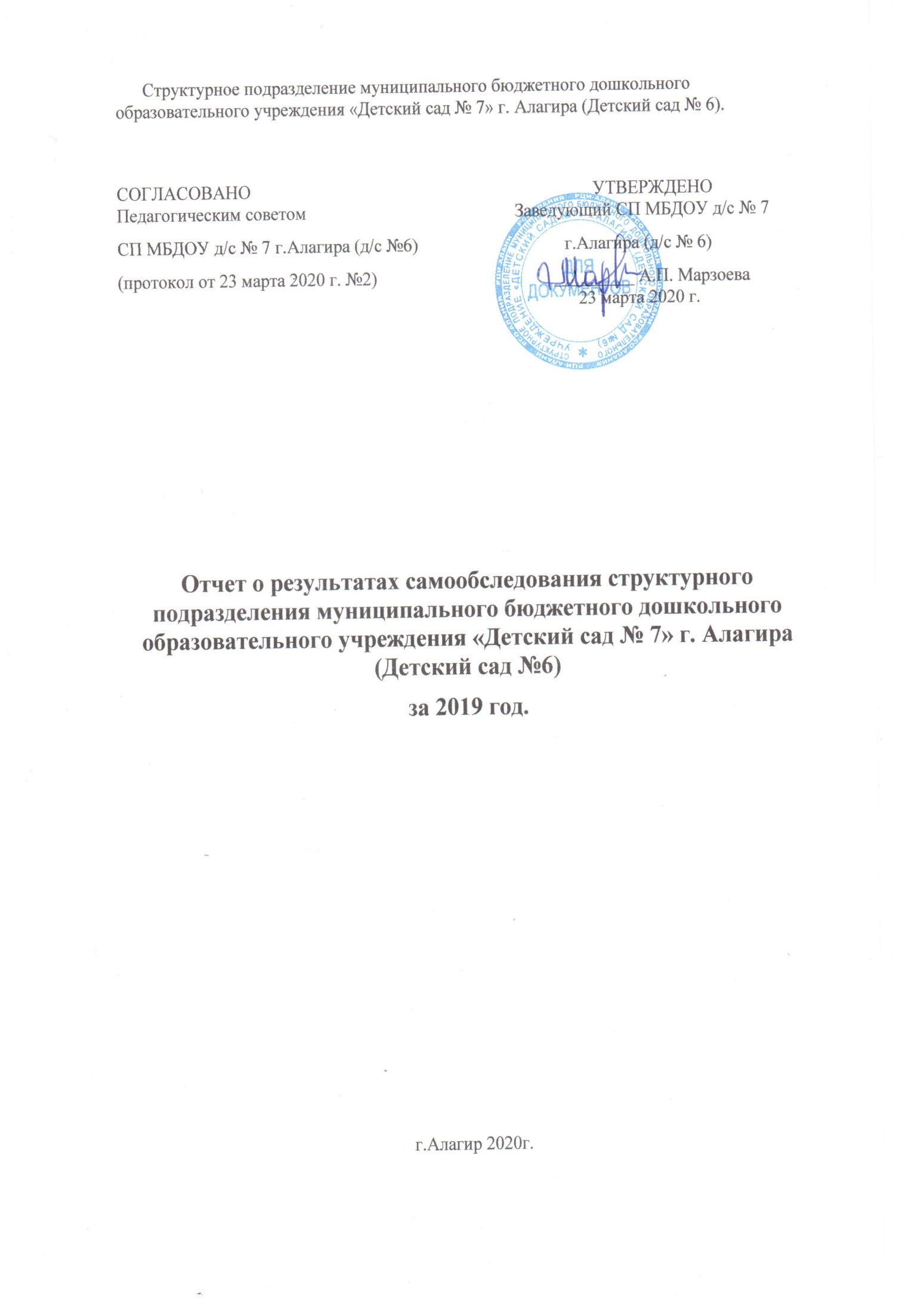 СодержаниеI. АНАЛИТИЧЕСКАЯ ЧАСТЬ……………………………………………………………. 1.Оценка образовательной деятельности…………………………………………………. 42. Оценка системы управления  организации ………………………………..……………63. Оценка содержания и качество подготовки обучающихся………………………94. Оценка организации образовательного процесса...…………………………………… 165. Оценка качества кадрового обеспечения ……………………………………………… 186. Оценка качества учебно-методического и библиотечно-информационного обеспечения ……………………………................................................................................207. Оценка качества материально-технической базы………....……………………………228 . Система оценки качества образования…………………………………………………26II. РЕЗУЛЬТАТЫ АНАЛИЗА ПОКАЗАТЕЛЕЙ ДЕЯТЕЛЬНОСТИ ……………………26Настоящий отчет подготовлен по результатам проведения самообследования, проведенного в соответствии с требованиями следующих                                       нормативных документов и локальных актов:Федеральный закон «Об образовании в Российской Федерации» № 273-ФЗ от 29.12.2012г. (ст.28 п. 3,13,ст.29 п.3).Постановление Правительства Российской Федерации № 582 от 10.07.2013г. «Об утверждении Правил размещения на официальном сайте образовательной организации в информационно-телекоммуникационной сети «Интернет» и обновления информации об образовательной организации».Приказ Министерства образования и науки Российской Федерации № 462 от 14.06.2013г. «Об утверждении Порядка проведения   самообследования образовательных организаций» (с изменениями и дополнениями).Приказ Министерства образования и науки Российской Федерации №1324 от 10.12.2013г. «Об утверждении показателей деятельности образовательной организации, подлежащей самообследованию».Приказ заведующего СП  МБДОУ  д/с №7 г.Алагира ( д/с №6)                            «О проведении самообследования»  от 14.02.2020г. № 8Приказ заведующего «Об утверждении Отчета о самообследовании от 15.04.2020г. № 35 Цель самообследования: обеспечение доступности и открытости  информации о деятельности СП  МБДОУ  д/с №7 г.Алагира ( д/с №6) .             Форма проведения самообследования - отчет, включающий аналитическую часть и результаты анализа показателей деятельности. I. АНАЛИТИЧЕСКАЯ ЧАСТЬ 1.Образовательная деятельность СП  МБДОУ д/с №7 г. Алагира ( д/с №6)1.1.Общая характеристика:Структурное подразделение муниципальное бюджетное  дошкольное образовательное учреждение   функционирует с 1965 года.  В своей деятельности руководствуется Конституцией Российской Федерации, Гражданским Кодексом Российской Федерации,  Федеральным законом от 29.12.2012 № 273-ФЗ "Об образовании в Российской Федерации", иными нормативными правовыми актами Российской Федерации, законами и иными нормативными правовыми актами.Место нахождения Учреждения (юридический адрес): Образовательная деятельность осуществляется по следующему адресу: 363240, Россия, РСО- Алания г. Алагир ул. А. Агузарова №4Образовательное учреждение комплектуется в соответствии с лицензионной нормой, является структурным подразделением  и имеет весь пакет  документов.  Дошкольное учреждение расположено в центре города . В районе    детского сада находится СОШ №2 , музыкальная школа, библиотека.  Структурное подразделение муниципальное бюджетное дошкольное образовательное учреждение «Детский сад № 7» г. Алагира (Детский сад №6) 
(далее – ДОУ) расположено в жилом районе  в центре города. Здание Детского сада построено по типовому проекту. 
Проектная наполняемость на 115 мест. Общая площадь здания 1185,1 кв. м, из них площадь помещений, используемых непосредственно для нужд образовательного процесса, 452,1 кв. м.Адрес в сети Интернет: http://aldou7.osedu2.ru Режим работы детского сада: с 07:00 до 19 : 00;Выходные дни: суббота, воскресенье.Детский сад посещают дети от  2  до 7 лет.1.2. Правоустанавливающие документы СП МБДОУДошкольное образовательное учреждение осуществляет свою деятельность в соответствии c Законом РФ «Об образовании в Российской Федерации» от 29.12.2012г, № 273-ФЗ; Федеральным законом «Об основных гарантиях прав ребёнка Российской Федерации»; Конвенцией ООН о правах ребёнка; Приказа Министерства образования и науки Российской Федерации (Минобрнауки России) от 17 октября 2013 г. N 1155 г. "Об утверждении федерального государственного образовательного стандарта дошкольного образования; Порядком организации и осуществления образовательной деятельности по основным общеобразовательным программам - образовательным программам дошкольного образования, утвержденным приказом Министерства образования и науки РФ от 30.08.2013г. № 1014, Санитарно-эпидемиологическими правилами и нормативами СанПиН  2.4.1.3049-13, Уставом  СП МБДОУ д/с №7 г. Алагира                ( д/с №6) .Локальные акты  СП МБДОУ д/с №7 г. Алагира ( д/с №6):-коллективный договор;-правила внутреннего трудового распорядка;-положение о системе оплаты труда работников;-положение о  педагогическом совете;-положение о родительском комитете;  -другие локальные акты, необходимые в части содержания образования, организации образовательного процесса.1.3. Общие сведения об образовательной деятельностиОбразовательная деятельность в ДОУ осуществляется в соответствии с Основной образовательной программой  дошкольного образования  СП МБДОУ д/с № 7 г.Алагира  (д/с №6).  Цель ДОУ: построение работы ДОУ в соответствии с ФГОС, создание благоприятных условий для полноценного проживания ребенком дошкольного детства, формирования основ базовой культуры личности, всестороннее развитие психических и физических качеств в соответствии с возрастными и индивидуальными особенностями, подготовка ребенка к жизни в современном обществе. Стратегические задачи ДОУ: • охрана жизни и здоровья воспитанников • поддержка разнообразия детства; сохранение уникальности и самоценности детства как важного этапа в общем развитии человека, • личностно-развивающий и гуманистический характер взаимодействия взрослых законных представителей, педагогических работников и детей; • полноценное проживание ребенком всех этапов детства (младенческого, раннего и дошкольного возраста), обогащение (амплификация) детского развития; • построение образовательной деятельности на основе индивидуальных особенностей каждого ребенка, при котором сам ребенок становится активным в выборе содержания своего образования, становится субъектом образования (далее - индивидуализация дошкольного образования); • содействие и сотрудничество детей и взрослых, признание ребенка полноценным участником (субъектом) образовательных отношений; • поддержка инициативы детей в различных видах деятельности; • сотрудничество ДОУ с семьей; • приобщение детей к социокультурным нормам, традициям семьи, общества и государства; • формирование познавательных интересов и познавательных действий ребенка в различных видах деятельности; • возрастная адекватность дошкольного образования (соответствие условий, требований,  методов возрасту и особенностям развития).Вывод: ДОУ функционирует в соответствии с действующим законодательством Российской Федерации. 2. Оценка системы управления организации.2.1.Управление в учреждении строится на основе принципов единоначалия и коллегиальности и осуществляется в соответствии с законодательством Российской Федерации.Управленческая деятельность строится на основе систематического анализа:финансово- хозяйственной деятельности учреждения;кадрового потенциала;методической оснащённости;реализации основных направлений деятельности, педагогических и мотивационных условий.Непосредственное управление детским садом осуществляет заведующий Марзоева Альбина Петровна  назначенная на должность Учредителем в соответствии с действующим законодательством РФ в сентябре 2011 г. Имеет высшее педагогическое образование, руководитель первой категории.Управляющая система состоит из двух блоков:I блок -    общественное управление:Общее собрание трудового коллектива – определяет основные направления деятельности  СП МБДОУ д/с №7 г. Алагира ( д/с №6) , перспективы его развития, принимает коллективный договор, Правила внутреннего трудового распорядка, принимает локальные акты, регулирующие трудовые отношения с работниками, вносит предложения в части материально - технического обеспечения и оснащения образовательного процесса, мероприятий по охране труда и укреплению здоровья работников Учреждения.Педагогический совет  - реализует государственную политику по вопросам образования, совершенствует организацию образовательного процесса, рассматривает и принимает Образовательную программу, разрабатывает и принимает локальные акты, в пределах своей компетенции, принимает решение об участии учреждения в инновационной и экспериментальной деятельности, организует распространение педагогического опыта, определяет основные направления развития Учреждения, повышения качества и эффективности образовательного процесса, организует работу по повышении квалификации педагогических работников, развитие их творческих инициатив, обсуждает вопросы развития, воспитания и образования, выдвигает кандидатура к различным видам награждений.Родительский комитет - вносит предложения по организации работы педагогического, медицинского, учебно-вспомогательного и обслуживающего персонала Учреждения; принимает локальные акты в пределах компетенции, определенной законодательством; заслушивает заведующего о состоянии и перспективах работы Учреждения; пропагандирует опыт семейного воспитания;Обращается в общественные и административные органы за помощью в решении проблем Учреждения; присутствует на педагогических совещаниях и конференциях по дошкольному образованию; вносит предложения по привлечению добровольных пожертвований на развитие Учреждения; защищает всеми законными способами и средствами законные права и интересы всех участников образовательного процесса;Функции структурных элементов системы управления определяются Положениями:   - об Общем собрании трудового коллектива;   - о Педагогическом совете;   - о Родительском комитете, родительском собрании.II блок - административное   управление, имеющее многоуровневую структуру:I  уровень - заведующий детским садомЗаведующий осуществляет текущее руководство деятельностью Учреждения, в том числе:-осуществление в соответствии с требованиями нормативных правовых актов образовательной и иной деятельности  Учреждения; -организация обеспечения прав участников образовательного процесса в Учреждении; организация разработки и принятия локальных нормативных актов, индивидуальных распорядительных актов; -организация и контроль работы административно - управленческого аппарата; установление штатного расписания;- прием на работу работников, заключение и расторжение с ними трудовых договоров, распределение должностных обязанностей, создание условий и организация дополнительного профессионального образования работников;       - право приостановления выполнения решений коллегиальных органов управления или наложения вето на их решения, противоречащие законодательству, Уставу и иным локальным нормативным актам; -утверждение годовой и регламентирующие деятельность Учреждения внутренние документы, обеспечение открытия в установленном порядке отчетности; -подписание локальных актов Учреждения, выдача доверенности на право представительства от имени Учреждения, издание приказов, поручений и указаний, обязательных для исполнения всеми работниками Учреждения; -обеспечение соблюдения законности в деятельности Учреждения, эффективного взаимодействия органов самоуправления Учреждения; -планирование и организация образовательной деятельности, контроль за качеством и эффективностью работы Учреждения;- решение иных вопросов, которые не отнесены к исключительной компетенции коллегиальных органов управления Учреждением, определенной настоящим Уставом.Заведующий принимает решения самостоятельно, если иное не установлено настоящей статьей, и выступает от имени Учреждения без доверенности.      II уровень – старший воспитатель, заведующий хозяйством, медицинская сестра.      -   Старший воспитатель курирует вопросы методического обеспечения  воспитательно-образовательного  процесса, инновационную деятельность.Завхоз  ведет качественное обеспечение  материально-технической  базы   в полном  соответствии  с  целями и задачами ДОУ; осуществляет хозяйственную деятельность в учреждении.Медицинская сестра отвечает за проведение медицинской и оздоровительной работы в учреждении.Объект управления – часть коллектива согласно функциональным обязанностям.         III уровень - воспитатели, специалистыОрганизуют воспитательно-образовательный  процесс, создают условия для успешного и качественного образования, воспитания и развития воспитанников, взаимодействуют с родителями воспитанников.Объект управления третьего уровня – дети и их родители.   Использование компьютерной техники, повышению качества управления ДОУ.IV уровень – обслуживающий персоналАдминистративно-хозяйственные, производственные, учебно-вспомогательные, и иные работники Учреждения, осуществляющие вспомогательные функции.   В ДОУ сложилась коллегиальная система управления, органы управления взаимодействуют между собой. Реализуется возможность участия в управлении детским садом всех участников образовательного процесса. Управление ДОУ осуществляется в режиме функционирования. Заседания органов управления ДОУ проходят регулярно, ведутся протоколы заседаний. Принятие локальных нормативных актов ДОУ проходит на заседаниях управляющих органов. Налажена система взаимодействия с организациями, предоставляющими услуги для обеспечения нормального функционирования ДОУ.В результате построения такой модели управленческой деятельности в коллективе присутствуют: • творчество педагогов; • инициатива  сотрудников; • желание сделать жизнь воспитанников интересной и содержательной; • желание в полной мере удовлетворить запросы родителей в воспитании детей. Основными приоритетами развития системы управления детским садом являются учет запросов и ожиданий потребителей, демократизация и усиление роли работников в управлении учреждения.Вывод: Структура и механизм управления ДОУ определяют стабильное функционирование. Управление детским садом осуществляется в соответствии с действующим законодательством и Уставом детского сада.3. Оценка  содержания   и качества подготовки воспитанников3.1. Используемые основные общеобразовательные программы дошкольного образования. Образовательный процесс СП МБДОУ д/с №7 г. Алагира ( д/с №6)  включает в себя гибкое содержание и педагогические технологии, обеспечивающие индивидуальное, личностно-ориентированное развитие и строится на основе основной общеобразовательной программы образовательного учреждения              СП МБДОУ д/с №7 г. Алагира ( д/с №6), разработанной в соответствии ФГОС ДО,   с учетом Примерной основной  образовательной программы дошкольного образования, одобренной решением федерального учебно-методического объединения по общему образованию.Образовательная программа дошкольного образования обеспечивает развитие личности, мотивации и способностей детей в различных видах деятельности. Содержание обязательной части  программы выстроено  с учетом авторской комплексной основной общеобразовательной программы дошкольного образования «От рождения до школы» под редакцией Н.Е. Вераксы, Т.С. Комаровой,  М.А. Васильевой и охватывает следующие образовательные области:- социально-коммуникативное развитие;- познавательное развитие;- речевое развитие;- художественно-эстетическое развитие;- физическое развитие.Часть, формируемая участниками образовательных отношений, включает образовательную деятельность по реализации парциальных программ, которые обеспечивают реализацию социального заказа на образовательные услуги, учитывают специфику  национально - регионального аспекта, в условиях которого осуществляется образовательный процесс. К  реализации вариативной части основной общеобразовательной программы детского сада предусмотрены следующие программы в соответствии с образовательными областями: «Художественно-эстетическое развитие: Программа художественного воспитания, обучения и развития детей 2-7 лет "Цветные ладошки»,                     « Музыкальные шедевры»…«Речевое развитие»: «Примерная  программа по обучению осетинскому языку для дошкольных образовательных учреждений по обучению осетинскому языку как второму языку», автор К.Т.  Джимиева. Детский сад посещают 146 воспитанника  в возрасте от 2 до 7 лет. В Детском саду сформировано 6 групп общеразвивающей направленности. Из них:−  1 младшая группа №1 –23 ребенка;− 2 младшая группа № 2 – 22 ребенка;−  средняя группа №3 – 27 детей;− старшая группа № 4 – 29 детей;-  подготовительная к школе группа № 5 – 24 ребенка;- подготовительная к школе группа № 6 - 21 ребенок;3.2.Показатели выполнения программыМониторинг результативности освоения ООП ДО.Подводя итоги эффективности педагогического воздействия освоения основной образовательной программы можно отметить, что в течение года проводилась планомерная работа по освоению детьми образовательной программы дошкольного образования во всех возрастных группах. Для полноценного и качественного решения программных задач, определения индивидуальной траектории развития каждого ребенка, его интересов и склонностей, в ДОУ проведен педагогический мониторинг уровня развития детей. Так, результаты качества освоения ООП детского сада на конец 2019 года выглядят следующим образом:В результате проведённого мониторинга  освоения программы детьми, отмечается положительная динамика результатов образования детей в соответствии с показателями. Отмечается качественная работа  по социально-коммуникативному развитию. Использование оптимальных форм взаимодействия педагогов и воспитанников в совместной деятельности и в режимных моментах  позволили достичь  хороших  результатов усвоения программного содержания в познавательном и художественно -  эстетическом развитии. Достаточно высокий процент не сформированных показателей остался  по образовательной области «Речевое развитие» в 2019 году. Выявленные проблемы в данном направлении, послужили основанием для определения новой годовой задачи в 2020году:   1. Укреплять физическое здоровье детей через создание условий для систематического оздоровления организма, через систему физкультурно оздоровительной работы в соответствии с требованиями ФГОС. Объединять усилия родителей и педагогов для успешного решения оздоровительных и воспитательных задач.2. Продолжать совершенствовать работу по речевому развитию воспитанников, формирование грамматического строя и развитие связной речи у дошкольников.3.Повысить педагогическую компетентность  по формированию основ безопасности жизнедеятельности дошкольников посредством эффективных методов и приемов.  Вывод: Результаты освоения ООП ДО соответствуют  целевым ориентирам, определенным во ФГОС ДО. Для детей, имеющих трудности в усвоении программы, оказывается дополнительное педагогическое сопровождение.     Анализ готовности к школьному обучению детей подготовительных групп В мае 2019 года педагоги детского сада проводили обследование 23 воспитанников подготовительных  групп на предмет оценки сформированности предпосылок к учебной деятельности. Предложенные детям задания позволили оценить уровень сформированности предпосылок к учебной деятельности: возможность работать в соответствии с фронтальной инструкцией (удержание алгоритма деятельности), умение самостоятельно действовать по образцу и осуществлять контроль, обладать определенным уровнем работоспособности, а также вовремя остановиться в выполнении того или иного задания и переключиться на выполнение следующего, возможностей распределения и переключения внимания, работоспособности, темпа, целенаправленности деятельности и самоконтроля.Результаты педагогического анализа показали преобладание детей с высоким и средним уровнями развития при прогрессирующей динамике на конец учебного года, что говорит о результативности образовательной деятельности в детском саду.У дошкольников сформирован достаточный уровень познавательных интересов и мотивация к учебной деятельности.Физкультурно-оздоровительная работа в детском саду является одним из важнейших направлений деятельности ДОУ и ведется в двух направлениях:профилактическое направление (закаливание, хождение по массажным дорожкам после дневного сна, профилактика нарушений опорно-двигательного аппарата) - в рамках медицинского обслуживания детей в ДОУ обеспечивается медицинской сестрой в соответствии с требованиями действующего законодательства в сфере здравоохранения и способствует укреплению здоровья детей по повышению иммунитета, профилактике простудных заболеваний;оздоровительное направление (физкультурные занятия, спортивные праздники и досуги, занятия на воздухе, «Дни здоровья») - реализуется педагогическими работниками: руководителем физического воспитания,  способствует активизации двигательной деятельности, развитию физических качеств, укреплению мышечного тонуса.Педагоги реализуют здоровьесберегающие технологии в образовательной деятельности и режимных моментах, создавая оптимальный двигательный режим, учитывая комплексно-тематическое планирование и особенности развивающей предметно-пространственной среды в ДОУ, которая также ориентирована на сохранение и укрепление здоровья детей.Показатели состояния здоровья воспитанниковСравнительный  анализ состояния здоровья воспитанников показывает положительную динамику в отчетный период.Обеспечение питанием воспитанников проводилось в соответствии с выполнением натуральных норм. Питание сбалансированное, соответствует возрасту и режиму пребывания детей в ДОУ, разработаны и утверждены в Роспотребнадзоре примерное десятидневное меню. Имеются технологические карты блюд к данным меню.Анализ адаптации детей раннего возрастаВ 2019 г. в детский сад   поступило 24 ребенка раннего возраста.В рамках работы по психологическому сопровождению процесса адаптации с родителями, поступающих в ДОУ детей была проведена подготовительная работа:1) родители, поступающих в ДОУ детей, были ознакомлены с особенностями процесса адаптации детей к условиям дошкольного учреждения, возможными факторами дезадаптации, рекомендациями по взаимодействию с детьми в ходе адаптационного процесса (выступление на общем родительском собрании на тему: «Особенности адаптации детей раннего возраста к условиям ДОУ»);2) среди родителей было проведено анкетирование с целью выявления индивидуальных особенностей детей, возможных факторов дезадаптации;3) консультирование детско-родительской пары, в ходе которой был определен вероятностный прогноз адаптации, первичная диагностика уровня психического развития ребенка, социальных навыков, особенностей семейного воспитания.Было проведено  консультации детско-родительской. Прогноз адаптации для данных детей был следующим: 5 детей  – легкая степень адаптации,                15 детей  – средняя степень адаптации, 4 ребенка – тяжелая степень адаптации. Каждой семье в зависимости от выявленных особенностей были предоставлены индивидуальные рекомендации по облегчению процесса адаптации.У детей с прогнозом на тяжелую степень адаптации были выявлены следующие факторы дезадаптации: болезненная привязанность к матери, боязнь новых взрослых, сверстников, невротические привычки повышенная возбудимость, боязливость.Для педагогов, работающих с детьми раннего возраста, была проведена групповая консультация на тему: «Степень адаптации детей к условиям детского сада», в ходе которой были освещены поведенческие особенности детей, характерные для каждой степени адаптации к ДОУ, предложены оптимальные способы взаимодействия с детьми.На этапе приема детей осуществлялась текущая диагностика хода адаптационного процесса через систематические наблюдения за эмоциональным состоянием детей, конкретизация степени адаптации к ДОУ. С профилактической целью с детьми проводились адаптационные игры и занятия, направленные на снятие психоэмоционального напряжения, установление взаимодействия с взрослыми и сверстниками. Особое внимание уделялось детям группы риска дезадаптации: с ними проводилась индивидуальная работа на снятие страха перед новыми взрослыми, сверстниками, излишней тревожности. На индивидуальную работу было взято двое детей. В результате проведенной игровой терапии у них значительно снизился страх новых взрослых, реакции протеста,  а также страх перед взаимодействием со сверстниками, повышенная возбудимость. В рамках данной индивидуальной работы с родителями детей были проведены индивидуальные консультации, касающиеся психоэмоционального состояния детей, путей работы с детьми. С воспитателями проводились беседы о причинах поведенческих проявлений детей, помощь в осуществлении индивидуального подхода к детям.В ходе адаптационного процесса родители имели возможность познакомиться с информацией на темы: «Адаптация:  «Долгие проводы – горькие слезы: или что делать в случае тяжелой адаптации».В результате проведенной работы были получены следующие результаты относительно прохождения детьми адаптационного процесса:1) легкая степень адаптации – 20 человек 2) средняя степень адаптации – 3 человека 3) тяжелая степень адаптации – 1 человек В сравнении с первоначальным прогнозом степени адаптации отмечаются благоприятные изменения:Характеристика семей по составуХарактеристика семей по количеству детейВоспитательная работа строится с учетом индивидуальных особенностей детей, с 
использованием разнообразных форм и методов, в тесной взаимосвязи воспитателей, специалистов и родителей. Детям из неполных семей уделяется большее внимание в  первые месяцы после зачисления в Детский сад.3.3.Достижения участников образовательного процесса  Результатом работы дошкольного учреждения является и  участие педагогов и   воспитанников в конкурсах и мероприятиях различного уровня:  республиканском, городском  и внутрисадовском.3.4. Взаимодействие дошкольного образовательного учреждения с другими организациямиОдним из условий непрерывного образования ребенка является организация преемственности между ДОУ и социокультурными учреждениями города. Социальное партнерство помогает установить внешние связи с различными учреждениями на основе единого планирования  и участия в массовых общественно значимых мероприятиях с привлечением детей и их родителей.СП МБДОУ д/с №7 г. Алагира (д/с №6) осуществляет активное социальное партнерство с различными учреждениями:Вывод: В СП МБДОУ д/с №7 г. Алагира ( д/с №6) организована образовательная деятельность в соответствии основными нормативными документами федерального, регионального и муниципального уровня, что определяет его стабильное функционирование, взаимосвязь всех структурных подразделений, вовлеченность всех сотрудников и родителей в воспитательно-образовательный процесс. Основная общеобразовательная программа дошкольного образования         СП МБДОУ д/с №7 г. Алагира ( д/с №6) реализуется в полном объеме. Анализ освоения воспитанниками программного материала показывает стабильную и позитивную динамику по основным направлениям развития.4. Оценка организации образовательного  процессаОсновными участниками образовательного процесса в ДОУ являются дети, родители, педагоги. Образовательный процесс осуществляется по двум режимам - с учетом теплого и холодного периода года.Режим дня детского сада составлен в соответствии с требованиями СанПиН  2.4.1.2660-13. В режиме  учтены возрастные особенности детей, соблюдено соотношение организованной и самостоятельной деятельности  дошкольников. Гибкость режима осуществляется при обязательном постоянстве таких режимных моментов, как пребывание детей на свежем воздухе в утреннее, дневное и вечернее время, приема пищи и дневного сна. Воспитательно-образовательная работа в СП МБДОУ д/с №7 г. Алагира ( д/с №6) регламентируется расписанием непрерывной образовательной деятельности, которое  устанавливает ее перечень и объем учебного времени (нагрузки), составленный с учетом требований СанПиН  2.4.1.2660-13. Для детей раннего возраста от 1,8 до 3 лет длительность образовательной деятельности не превышает 10 мин. Для детей от 3 до 4-х лет - не более 15 минут, для детей от 4-х до 5-ти лет - не более 20 минут, для детей от 5 до 6-ти лет - не более 20 минут и 25 минут, а для детей от 6-ти до-семи лет - не более 30 минут. Организуются перерывы между периодами организованной образовательной деятельности - не менее 10 минут. В середине образовательной деятельности статического характера проводятся физкультурные минутки.Содержание образования  реализуется в процессе разнообразных видов детской деятельности: игровой, коммуникативной, познавательно-исследовательской, продуктивной, музыкально-художественной, трудовой и др.	Педагогический процесс включает образовательную деятельность по основным направлениям развития ребенка: физическому, социально – коммуникативному, познавательному, речевому,  художественно - эстетическому и  ориентирован на всестороннее развитие дошкольников с учётом их возрастных и индивидуальных особенностей. Задачи педагогической работы по формированию физических, интеллектуальных и личностных качеств детей решаются интегрировано в ходе освоения всех образовательных областей и на основе  комплексно-тематического планирования. Тематический принцип построения образовательного процесса позволяет легко вводить региональные и культурные компоненты, учитывать специфику нашего  детского сада. Образовательная деятельность в ДОУ в 2019  году осуществлялась в процессе разнообразных форм и способов организации детей: в совместной деятельности  педагога и ребенка в ходе непосредственно- организованной деятельности и в режимных моментах,в самостоятельной деятельности детей;-    в ходе взаимодействия с родителями.Основной формой работы с детьми дошкольного возраста и ведущим видом деятельности для них является игра. В ходе реализации образовательной деятельности  СП МБДОУ д/с №7 г. Алагира ( д/с №6) применяются  также фронтальные и подгрупповые занятия, индивидуальная работа с воспитанниками. Планируются комплексные и интегрированные занятия, комбинированные и тематические занятия с детьми.  При выборе методик обучения предпочтение отдается развивающим методикам, способствующим формированию познавательной, социальной сфер развития дошкольников. Педагогами используются технологии развивающего обучения: проектный метод, информационно - коммуникационные, здоровьесберегающие, личностно-ориентированные, игровые. В качестве основных методов обучения используются словесные (беседа, рассказ, решение проблемных задач, использование художественной литературы, моделирование ситуаций), наглядные (демонстрация иллюстраций, видео презентаций, моделей), практические (упражнения, экспериментирование, проектирование, игровые ситуации). Данные  принципы и подходы нашли свою реализацию и при решении годовых задач  детского сада, которые в 2019году  были определены как:Повысить педагогическую компетентность  по формированию основ безопасности жизнедеятельности дошкольников посредством эффективных методов и приемов.Результатами работы по данным направлениям можем считать: развитие компетенций педагогических работников в  формировании основ безопасности жизнедеятельности у дошкольников и патриотическом воспитании детей;активное вовлечение родителей в образовательный процесс посредством  разнообразных форм сотрудничества с родителями: выставки совместных творческих работ, конкурс семейных газет, мастер- классы воспитателей и  специалистов; досуговая деятельность детей с участием родителей; активное участие педагогов в  запланированных методических мероприятиях.Вывод: Организация образовательного процесса строится с учетом требований ФГОС ДО и СанПиН 2.4.1.3049-13. Характерными особенностями являются использование разнообразных форм организации образовательного процесса, создание условий для индивидуальной работы с детьми. Для организации самостоятельной деятельности детей предоставлен достаточный объем времени в режиме дня.5. Оценка качества кадрового обеспечения образовательного учреждения.     Детский сад укомплектован педагогами на 100 % согласно штатному 
расписанию. Всего работают 33 человека. Педагогический коллектив детского сада насчитывает 19 специалистов. Соотношение воспитанников, приходящихся на 1 взрослого:− воспитанник/педагоги – 7,7/1;− воспитанники/все сотрудники – 4,4/1.За 2019 год педагогические работники прошли аттестацию и получили:−  соответствие занимаемой должности – 2 воспитателя Курсы повышения квалификации в 2019  году прошли 7 работников Детского сада, из них 5 педагогов. Работа с кадрами в отчетный период  была направлена на повышение профессионализма, творческого потенциала педагогической культуры педагогов, оказание методической помощи педагогам,  реализацию   планов  прохождения аттестации, повышения квалификации педагогов.         Дошкольное образовательное учреждение укомплектовано кадрами   полностью. Педагоги детского сада постоянно повышают свой профессиональный уровень, посещают  городские методические объединения, знакомятся с опытом работы своих коллег и других дошкольных учреждений, приобретают и изучают новинки периодической и методической литературы.Одним из важных условий достижения эффективности результатов является сформированная у педагогов потребность в постоянном, профессиональном росте. В сентябре 2019г. проведено анкетирование педагогов на соответствие требованиям  Профессионального стандарта.  Педагог (педагогическая деятельность в  сфере дошкольного, начального общего, основного общего, среднего общего образовании) (воспитатель, учитель), которая позволила  проанализировать трудности при переходе образовательного учреждения на работу в условиях профессионального стандарта «Педагог», определить резервы позитивных изменений.   Сравнительный анализ результатов 2018 и 2019г. показал снижение  количества педагогов, испытывающих  трудности при переходе образовательного учреждения на работу в условиях профессионального стандарта «Педагог», с 30%  до 15%.Педагоги СП МБДОУ д/с №7 г. Алагира ( д/с №6) систематически обновляют и пополняют свои профессиональные знания на курсах повышения квалификации при СОРИПКРО, СОГПИ, участвуют в интернет - семинарах ведущих российских научных организаций и  издательств.В отчетный период 2 педагога детского сада прошли  аттестацию на   соответствие занимаемой должности. На период отчетности подали заявление на прохождение аттестации первую (1 чел.) и высшую квалификационную категорию (3 чел.).        Уровень своих достижений педагоги доказывают, участвуя в методических мероприятиях разного уровня. В отчетный период 3 педагога детского сада представили опыт работы в форме презентации педагогической практики на методических мероприятиях республиканского и городского уровня.  На базе ДОУ педагоги участвовали в работе РМО  представляли свою работу в форме открытых просмотров и мастер- классов. Все открытые показы прошли на хорошем уровне, педагоги продемонстрировали свои профессиональные навыки, знание современных педагогических технологий и методик.16  педагогов  разместили авторские публикации в сети интернет  на образовательных порталах MAAM.RU Международный образовательный портал, Социальная сеть работников образования «Наша сеть» nsportal.ru., ССИТ - система добровольной  сертификации  информационных технологий.В ДОУ примерно равное количество педагогов с большим стажем работы и молодых, активных педагогов. Такое соотношение благоприятно влияет на осуществление наставничества, обеспечивает определенную стабильность и преемственность педагогической деятельности. Данный факт является  стимулом  для дальнейшего повышения  качества образования в ДОУ.Вывод: В  отчетном  периоде  ДОУ  укомплектовано  кадрами   полностью.100%  работников  имеют  образование  и квалификацию,  согласно  квалификационным  характеристикам  должностей работников образования. В ДОУ созданы условия для самореализации каждым педагогом своих профессиональных возможностей, но не все педагоги отличаются высокой мотивированностью на повышение профессионального мастерства.  Сложившаяся система повышения квалификации педагогических кадров положительно влияет на качество воспитательно-образовательного процесса с детьми, позволяет обобщать опыт своей работы, внедрять современные технологии и методики обучения, воспитания и развития детей. Вместе с тем, необходимо найти способы мотивировать часть педагогов к собственному педагогическому росту.6.  Оценка качества  учебно-методического и библиотечно-информационного  обеспечения образовательного учреждения.   Библиотечный фонд детского сада  располагается в методическом кабинете, кабинетах специалистов, группах детского сада и представлен методической литературой по всем образовательным областям основной общеобразовательной программы, детской художественной литературой, периодическими изданиями, а также другими информационными ресурсами на различных электронных носителях.  В 2019 году продолжено обеспечение  педагогического процесса учебно-методической литературой и дидактическими материалами по реализуемым  программам. Приобретен программно-методический комплект  к обновленной авторской  образовательной программе  « От рождения до школы»:1.Хрестоматия для чтения детям (3-4,4-5,5-6,6-7 лет)- М., Мозаика-Синтез, 20192.ФГОС. Развитие игровой деятельности (2-3 года) -  М., Мозаика-Синтез, 20193.Диагностика педагогического процесса в старшей группе ДОО(ФГОС) (первой младшей, второй младшей, средней, подготовительной) - М., Мозаика-Синтез, 2019г.4.Рабочие тетради: «Развитие речи», «Прописи», «Уроки грамоты», «Математика» для всех возрастных групп.Самообследование показало, что в ДОУ активно используются информационно-коммуникационные технологии, в ДОУ имеется:стационарный компьютер - 1экран-1проектор -2принтер-1сканер-1музыкальный центр-2фотоаппарат-1ламинатор-1Программное обеспечение  компьютера позволяет работать с текстовыми редакторами, с интернет - ресурсами, фото, видео - материалами и пр. Использование ИКТ существенно облегчает проведение занятий и позволяет разнообразить их.С целью взаимодействия между участниками образовательного процесса (педагоги, родители, дети), постоянно обновляется сайт ДОУ, на котором размещена информация, определенная законодательством РФ.С целью взаимодействия с органами, осуществляющими управление в сфере образования, с другими учреждениями и организациями используется электронная почта, сайт.Педагогами  используются информационные образовательные педагогические  ресурсы сети интернет, где они систематически участвуют в различных педагогических семинарах, вебинарах, мониторингах:http://www.edu.ru – Федеральный портал «Российское образование».http://www.school.edu.ru Российский общеобразовательный портал htthttp://lukoshko.net – «Лукошко сказок». Детская электронная библиотека - народные и авторские сказки, стихи и рассказы для детей. 	Оборудование и оснащение методического кабинета позволяет успешно реализовывать образовательные программы. В методическом кабинете созданы условия для возможности организации совместной деятельности педагогов. Вывод:  Анализ учебно-методического комплекта и библиотечно-информационное фонда показал, что  учебно-методическое обеспечение практически соответствует  ООП ДО, условиям реализации ООП ДО.7.Оценка качества  материально-технической базы образовательного         учреждения Вывод: Материально-техническая база ДОУ находится в удовлетворительном состоянии, но динамично развивается. Для повышения качества предоставляемых услуг необходимо произвести установку прогулочных беседок для 6-ти групп, продолжать пополнять развивающую предметно - пространственную среду новыми развивающими играми и игрушками и методическим материалом.Оценка функционирования внутренней системы оценки качестваобразования Предметом оценки качества дошкольного образования в учреждении являются- оценка качества педагогических условий в ДОУ;- оценка качества организации РППС;-оценка кадровых условий реализации ООП ДО;-оценка материально-технических условий реализации ООП ДО;- удовлетворенность родителей (законных представителей) качеством образовательных услуг в ДОУ.Система внутреннего мониторинга в течение года включает оперативный контроль, тематический, итоговый, фронтальный.        Подведение итогов контроля проводится на административных совещаниях, педагогических часах, педсоветах, общих собраниях трудового коллектива.Анкетирование родителей показало высокую степень удовлетворенности качеством предоставляемых услуг  нашего детского сада.Вывод: Система внутренней оценки качества образования функционирует всоответствие с требованиями действующего законодательства.                 II. РЕЗУЛЬТАТЫ АНАЛИЗА ПОКАЗАТЕЛЕЙ ДЕЯТЕЛЬНОСТИ	С целью полноты реализации образовательной программы в детском саду осуществляется контрольная деятельность: контроль содержания различных аспектов деятельности:- организационно-педагогической;- образовательной.	Контроль за реализацией образовательной программы проводится с целью выявления эффективности процесса по её реализации, обнаружение проблем, определения причин их появления, проведения корректирующих воздействий, направленных на проведение промежуточных результатов в соответствии с намеченными целями.	В годовом плане Детского сада предусматривается периодичность проведения контроля и мероприятий по его осуществлению.	Вопросы по итогам контрольной деятельности рассматриваются на заседаниях Педагогического совета.	В течение учебного года в зависимости от поставленных целей и задач проводятся различные формы контроля. Сбор информации для анализа включает: наблюдение, изучение продуктов детской деятельности, анкетирование, изучение документации воспитательно-образовательной работы, открытых просмотров, недель профессионального мастерства и др.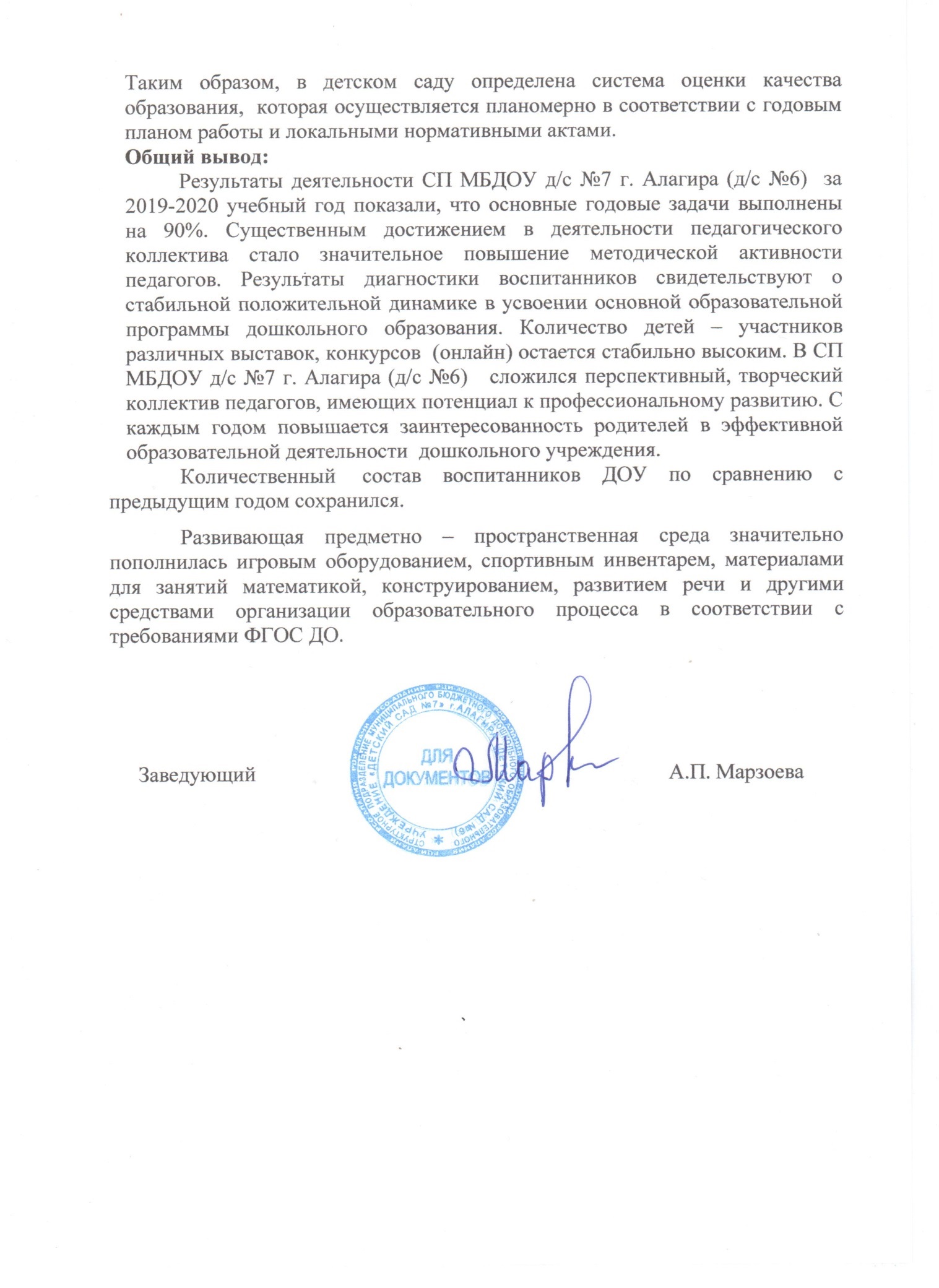 Наименование образовательной организацииСтруктурное подразделение муниципальное бюджетное дошкольное образовательное учреждение «Детский сад № 7» г. Алагира (детский  сад №6 ) РуководительМарзоева Альбина ПетровнаАдрес организации363240, г. Алагир, ул.  А. Агузарова 4.Телефон, факс88673135358Адрес электронной почтыalagir.06@mail.ruУчредительАМС Алагирского района Дата создания1965 годЛицензияот 04.09.2015  № 0001106,  серия 15Л01Образовательная область2018 год2019годПознавательное развитие72%85%Речевое развитие71%80%Художественно-эстетическое развитие78%88%Физическое развитие69%83%Социально-коммуникативное развитие82%90%Итого74,4%85,2%Преобладающий мотив ученияКоличество детей 23 (15%)Социальный мотив (стать тем, кем захочет)     ( К1)2 (8,697%)«Внешний» мотив по отношению к учебе, мотив  получения хорошей отметки  ( К 2)10 (43,478%)Учебный мотив, нравится учиться  ( К3 )7 (30,4352%)Игровой мотив, в школе можно поиграть ( К4)3 (13,042%)Несформированность мотивации учения (К 5)1 (4,348%)Параметры оценки2018г.2019г.Количество детей в ДОУ1541461 группа здоровья106942 группа здоровья43403 группа здоровья1512Количество  часто болеющих детей2017Количество травм00Заболеваемость в детоднях на одного ребенка4132Состав семьиКоличество семейПроцент от общего количества семей воспитанниковПолная11780,14%Неполная с матерью2718,49%Неполная с отцом21,37%Оформлено опекунство-0%Количество детей в семьеКоличество семейПроцент от общего количества семей воспитанниковОдин ребенок1913%Два ребенка7451%Три ребенка и более5336%№Наименование конкурсныхМероприятийОбщее количествоОбщее количество№Наименование конкурсныхМероприятийучастниковпобедителей призеров1. Республиканский конкурс детского художественного творчества «Иры фидан» (инсценированная сказка,   чтецов на осетинском языке, детских рисунков)  652Республиканский экологический  конкурс « Нам и внукам»333.Конкурс чтецов: «Ко дню К.Л. Хетагурова "15154.Конкурс  среди педагогов  на лучшую ППРС и презентацию»  12125.Конкурс на лучший летний участок «Лето - это маленькая жизнь»12106.Смотр-конкурс  " Новогоднее оформление групп»1212Представители социумаФормы работыАлагирская центральная  библиотеки Экскурсии в библиотеку: «Берем книги для чтения в детском саду», посещение  и участие в подготовке выставки книг.«Шелест книжных страниц нам сопутствует в жизни повсюду» - октябрь  2019г.Мероприятие ко дню К.Л. Хетагурова.Алагирская центральная  библиотеки Совместные мероприятия на базе библиотеки:Участие педагогов и детей подготовительных  групп в «Неделе детской книги» - «День дошкольника в библиотеке»- май 2019г.СОШ №2Совместные акции, праздники для детей, экскурсии в школу.Взаимопосещение образовательных мероприятий педагогами.Участие педагогов и воспитанников детского сада в Днях  открытых дверей в СОШ №2  и СП МБДОУ д/с №7                 г. Алагира ( д/с №6)Алагирский заповедникУчастие в экологической акции «Домики для пернатых» - апрель 2019г. Характеристика педагогического коллективаОбщее количество – 19 чел.Старший воспитатель-1чел.Воспитатель -12чел.Музыкальный руководитель – 2 чел.Руководитель физического воспитания-1чел.Воспитатель по осетинскому языку-1чел.Инструктор по ИЗО - 1 чел.Образовательный уровеньВысшее — 13, из них: с педагогическим-13 педагогов Среднее профессиональное — 6чел., из них: педагогическое образование — 6 чел.Уровень квалификацииВысшая категория –5 чел.  1 категория — 8 чел. Соответствие занимаемой должности  —4 чел.  2  педагога  аттестации не подлежат, так как стаж в должности менее двух лет.Стаж работы в должности педагогаДо 5 лет – 2чел.До 15 лет — 1чел.15-30 лет —  6 чел. Свыше 30 лет  — 10 чел. Возрастные показатели20-30 лет – 2 чел. 35-45лет – 7 чел. 45-55лет — 2 чел. От 55 лет – 8 чел.Педагоги,  имеющиеученые степени и почетные звания.Заслуженный работник образования РСО-Алания -5 чел.Количество групповых, спален, дополнительных помещений для проведения практических или коррекционных занятий, компьютерных классов, студий, административных и служебных помещений-групповые  помещения —6-спальни —6-музыкальный  зал — 1-методический кабинет – 1-кабинет заведующего  — 1- медицинский кабинет  — 1-пищеблок -1-прачечная –1-кабинет ИЗО -1Сведения о медико-социальном обеспеченииМедицинское обслуживание обеспечивается медсестрой и педиатром, закреплённым за детским садом из АЦБ.  Медицинский кабинет частично   оснащен необходимым медицинским инструментарием, набором медикаментов. Медицинской сестрой ДОУ ведется учет и анализ общей заболеваемости воспитанников, анализ простудных заболеваний.Медсестрой ДОУ проводятся профилактические мероприятия:—    осмотр детей во время утреннего приема;—    антропометрические замеры—    анализ заболеваемости 1 раз в месяц, в квартал, 1 раз в год;—    ежемесячное подведение итогов посещаемости детей.—     лечебно-профилактические мероприятия с детьми и сотрудниками.Особое внимание уделяется контролю за качеством и срокам реализации поставляемых продуктов: наличие сертификатов, соблюдение товарного качества, условий хранения.Организация питьевого режима соответствует требованиям СанПиН. В ежедневный рацион детей включаются овощи, рыба, мясо, молочные продукты, фрукты. Меню обеспечивает:
— сбалансированность детского питания;
— удовлетворенность суточной потребности детей в белках, жирах и углеводах;
— суточные нормы потребления продуктов.Контроль за организацией питания осуществляется ежедневно медсестрой и бракеражной  комиссией.Групповые помещенияГрупповые комнаты, включают  игровую, познавательную, обеденную зоны. При создании предметно-развивающей среды воспитатели учитывают возрастные, индивидуальные особенности детей своей группы. Группы постепенно пополняются современным игровым оборудованием, современными информационными стендами. Предметная среда всех помещений оптимально насыщена, выдержана мера «необходимого и достаточного» для каждого вида деятельности, представляет собой «поисковое поле» для ребенка, стимулирующее процесс его развития и саморазвития, социализации и коррекции. В ДОУ не только уютно, красиво, удобно и комфортно детям, созданная развивающая среда открывает нашим воспитанникам весь спектр возможностей, направляет усилия детей на эффективное использование отдельных ее элементов.№
 п/пПоказателиЕдиница измерения   1.Образовательная деятельность  1.1.Общая численность воспитанников, осваивающих образовательную программу дошкольного образования, в том числе:146 человек 1.1.1.В режиме полного дня (12часов)146 человек  1.2.Общая численность воспитанников в возрасте до 3 лет23 человека  1.3.Общая численность воспитанников в возрасте от 3 лет до 7 лет123 человека  1.4.Численность/удельный вес численности воспитанников в общей численности воспитанников, получающих услуги присмотра и ухода:146 человек/100% 1.4.1.В режиме полного дня (12 часов)146 человек/100%  1.5.Численность/удельный вес численности воспитанников в общей численности воспитанников с ОВЗ в общей численности воспитанников, получающих услуги:0 человек/ 0 %  1.6.Средний показатель пропущенных дней при посещении ДОУ по болезни на 1 воспитанника32 дня  1.7.Общая численность педагогических работников, в том числе:19 человек 1.7.1.Численность /удельный вес численности педагогических работников, имеющих высшее образование 13 человек 1.7.2.Численность /удельный вес численности педагогических работников, имеющих высшее образование педагогической направленности13 человек 1.7.3.Численность /удельный вес численности педагогических работников, имеющих среднее профессиональное образование 6 человек 1.7.4.Численность /удельный вес численности педагогических работников, имеющих среднее образование педагогической направленности6 человек  1.8.Численность /удельный вес численности педагогических работников, которым по результатам аттестации присвоена квалификационная категория, в общей численности педагогических работников, в том числе:17 человек 1.8.1.Высшая    5 человек 1.8.2.Первая     8 человек1.8.3.Соответствие занимаемой должности     4 человека  1.9.Численность /удельный вес численности педагогических работников в общей численности педагогических работников педагогический стаж работы которых составляет: 1.9.1.До 5 лет2 человека 1.9.2.Свыше 30 лет10 человек 1.10.Численность /удельный вес численности педагогических работников в общей численности педагогических работников в возрасте до 30 лет7 человек 1.11.Численность /удельный вес численности педагогических работников в общей численности педагогических работников в возрасте от 55 лет8 человек 1.12.Численность /удельный вес численности педагогических и административно-хозяйственных работников, прошедшие за последние 5 лет повышение квалификации/профессиональную подготовку по профилю педагогической деятельности или иной осуществляемой в ДОУ, в общей численности педагогических и административно-хозяйственных работников 20 человек 1.13.Численность /удельный вес численности педагогических и административно-хозяйственных работников, прошедшие повышение квалификации по применению в образовательном процессе ФГОС в общей численности педагогических и административно-хозяйственных работников19 человек 1.14.Соотношение «педагогический работник/воспитанник» в ДОУ19 /146 1.15.Наличие в ДОУ педагогических работников:19 1.15.1Музыкального руководителяДа1.15.2Инструктора по физической культуреДа1.15.3Воспитатель осетинского языкаДа1.15.4Воспитатель по изобразительной деятельностиДа